GREENWOOD PUBLIC SCHOOL, ADITYAPURAM, GWALIOR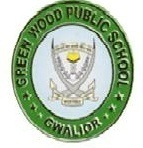 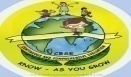 OUR MOTTO- DEVELOPMENT WITH DELIGHTXII COMMERCE SYLLABUS FOR MID TERM EXAMINATION (2023-24)GREENWOOD PUBLIC SCHOOL, ADITYAPURAM, GWALIOROUR MOTTO- DEVELOPMENT WITH DELIGHTXII COMMERCE SYLLABUS FOR MID TERM EXAMINATION (2023-24)SD/-PRINCIPALSD/-PRINCIPALSUBJECTSYLLABUSENGLISHFlamingo-Ch-1: The Last Lesson, Ch-2: Lost Spring, Ch-3: Deep Water, Ch-4 Poet and Pancake, Ch-5 Interview, Ch-6: Going Places, Ch-7: The Rattrap, Ch-8: IndigoVistas-Ch-1: The Third Level, Ch-2: The Tiger King, Ch-3: Journey to the end of the Earth, Ch-4 The Enemy, Ch-5 On the face of it, Ch-6 Memories of ChildhoodPoetry- Ch-1: My Mother at Sixty Six, Ch-3: Keeping Quiet, Ch-4: A Thing of Beauty, Ch- Aunt Jennifer’s TigerWriting Skills-Notice, Formal/Informal Invitation, Letters- Job Application, Letter to Editor, Article/Report writing, descriptive and analytical in nature. BUSINESS STUDIESCh-1 Nature and Significance of Management, Ch-2 Principles of ManagementCh-3 Business Environment, Ch-4 Planning, Ch-5: Organising, Ch-8: ControllingSUBJECTSYLLABUSENGLISHFlamingo-Ch-1: The Last Lesson, Ch-2: Lost Spring, Ch-3: Deep Water, Ch-4 Poet and Pancake, Ch-5 Interview, Ch-6: Going Places, Ch-7: The Rattrap, Ch-8: IndigoVistas-Ch-1: The Third Level, Ch-2: The Tiger King, Ch-3: Journey to the end of the Earth, Ch-4 The Enemy, Ch-5 On the face of it, Ch-6 Memories of ChildhoodPoetry- Ch-1: My Mother at Sixty Six, Ch-3: Keeping Quiet, Ch-4: A Thing of Beauty, Ch- Aunt Jennifer’s TigerWriting Skills-Notice, Formal/Informal Invitation, Letters- Job Application, Letter to Editor, Article/Report writing, descriptive and analytical in nature. BUSINESS STUDIESCh-1 Nature and Significance of Management, Ch-2 Principles of ManagementCh-3 Business Environment, Ch-4 Planning, Ch-5: Organising, Ch-8: ControllingSUBJECTSYLLABUSECONOMICSIndian Economic Development: Ch-1 Indian Economy on the Eve of Independence, Ch-2 Five Year Plans in India, Ch-3: Agriculture industry and trade, Ch-4: Economic Reform Since 1991, Ch-5: Human Capital formation, Ch-6: Rural DevelopmentMacroeconomics: Ch-1 Introduction to Macroeconomics, Ch-2 Circular Flow of Income, Ch-3 National Income and Related Aggregates, Ch-4 Measurement of National Income, Ch-5 Money, Ch-6 Banking, Ch-7 AD, AS and related conceptsACCOUNTANCYChapter 01: Accounting for Partnership Firms, Chapter 02: Goodwill: Nature and Valuation, Chapter 03: Change in Profit sharing ratio, Chapter 04: Admission of a partner, Chapter 05: Retirement of a partner, Chapter 06: Death of a partner, Chapter 07: Dissolution of partnership firmPAINTINGThe Bengal School of Painting, Modern Trends in Indian ArtPHYSICAL EDUCATIONUnit-1: Planning in Sports, Unit-2: Children & Women in Sports, Unit-3: YogaUnit-4: Physical Education and Sports for CWSNSUBJECTSYLLABUSECONOMICSIndian Economic Development: Ch-1 Indian Economy on the Eve of Independence, Ch-2 Five Year Plans in India, Ch-3: Agriculture industry and trade, Ch-4: Economic Reform Since 1991, Ch-5: Human Capital formation, Ch-6: Rural DevelopmentMacroeconomics: Ch-1 Introduction to Macroeconomics, Ch-2 Circular Flow of Income, Ch-3 National Income and Related Aggregates, Ch-4 Measurement of National Income, Ch-5 Money, Ch-6 Banking, Ch-7 AD, AS and related conceptsACCOUNTANCYChapter 01: Accounting for Partnership Firms, Chapter 02: Goodwill: Nature and Valuation, Chapter 03: Change in Profit sharing ratio, Chapter 04: Admission of a partner, Chapter 05: Retirement of a partner, Chapter 06: Death of a partner, Chapter 07: Dissolution of partnership firmPAINTINGThe Bengal School of Painting, Modern Trends in Indian ArtPHYSICAL EDUCATIONUnit-1: Planning in Sports, Unit-2: Children & Women in Sports, Unit-3: YogaUnit-4: Physical Education and Sports for CWSN